Единовременная денежная выплата по газификации домовладений в рамках догазификации.Единовременная выплата предоставляется гражданину на оплату проведенных не позднее 31 декабря 2024 года внутри границ его земельного участка работ, необходимых для подключения (технологического присоединения) газоиспользующего оборудования, расположенного внутри домовладения, к газораспределительным сетям в рамках догазификации (проектирование сети газопотребления, и (или) установка газоиспользующего оборудования, и (или) строительство либо реконструкция внутреннего газопровода домовладения, и (или) установка прибора учета газа, и (или) приобретение газоиспользующего оборудования, и (или) приобретение прибора учета газа).Размер единовременной выплаты 100 000 руб.Круг заявителейОтдельные категорий граждан, являющиеся   собственниками домовладений, постоянно или преимущественно проживающих на территории Республики АдыгеяЕдиновременная выплата предоставляется:1) инвалидам ВОВ;2)инвалидам боевых действий;3) участникам ВОВ;4) ветеранам  боевых действий;5)лицам, награжденным знаком «Жителю блокадного Ленинграда» и лицам награжденным знаком «Житель осажденного Севастополя»;6)лицам проработавшим в тылу в периодс 22 июня 1941 по 9 мая 1945 г.  не менее шести месяцев, исключая период работы на временно оккупированныхтерриториях СССР; лицам, награжденным орденами или медалями СССР за  самоотверженный труд в период Великой отечественной войны;7)семьям погибших (умерших) инвалидов войны, участников Великой Отечественной войны, ветеранов боевых действий (далее также - погибшие (умершие)),   (нетрудоспособным членам семьи состоявшим на его иждивении и получающим пенсию по случаю потери кормильца);8) бывшим несовершеннолетним узникам концлагерей, гетто и других мест  принудительного содержания, созданных фашистами и их союзниками в период Второй мировой войны;9) инвалидам и семьям, имеющим детей-инвалидов;10) многодетным семьям - семьям, имеющим на содержании и воспитании троих и более детей в возрасте до восемнадцати лет, а также детей, обучающихся в образовательных организациях по очной форме обучения, - до окончания обучения, но не более чем до достижения ими возраста двадцати трех лет, и детей в возрасте до двадцати трех лет, проходящих срочную военную службу по призыву.";11) семьям (одиноко проживающим гражданам), имеющим среднедушевой доход ниже величины прожиточного минимума установленного в Республике Адыгея;12) гражданам, убывшим на военную службу по мобилизации в Вооруженные силы РФ, и (или) членам их семей;13) гражданам, заключившим контрактс Министерством обороны РФ для прохождения  военной службы в Майкопском артиллерийскомдивизионе имениХ. Андрухаева, формируемом в\ч№ 13714, убывшим в зону проведения специальной военной операции, и (или) членам их семей;14) гражданам, заключившим контракт о прохождении  военной службы о добровольном содействии в выполнении задач, возложенных на Вооруженные Силы РФ, убывшим в зону проведения  специальной военной операции, и (или) членам их семей;Перечень документов:1) документ, удостоверяющий личность гражданина Российской Федерации;2) документ, подтверждающий соответствие гражданина одной из  указанных льготных категорий;3) справка о признании семьи (одиноко проживающего гражданина) малоимущей (им) (для малоимущих семей и малоимущих одиноко проживающих граждан);4) справка о призыве на  военную службу  в Вооруженные Силы РФ в соответствии с Указом Президента РФ от 21.09.2022 № 647 «Об объявлении частичной мобилизации в Российской Федерации», выданная  военным комиссариатом по месту жительства мобилизованного гражданина;  5) справка, подтверждающая  участие в специальной военной операции, выданная воинской частью (предоставляется гражданами, указанными пунктах 13-14);6) договор о подключении (технологическом присоединении) газоиспользующего оборудования к сети газораспределения в рамках догазификации по форме согласно приложению № 8 к Правилам подключения (технологического присоединения) газоиспользующего оборудования и объектов капитального строительства к сетям газораспределения, утвержденным постановлением Правительства Российской Федерации от 13 сентября 2021 года № 1547 «Об утверждении Правил подключения (технологического присоединения) газоиспользующего оборудования и объектов капитального строительства к сетям газораспределения и о признании утратившими силу некоторых актов Правительства Российской Федерации» (Собрание законодательства Российской Федерации, 2021, № 38);7) документ, подтверждающий постоянное либо преимущественное проживание гражданина на территории Республики Адыгея (при отсутствии указанных сведений в документе, указанном в пункте 1);8) банковские реквизиты гражданина;9) сведения о страховом номере индивидуального лицевого счета гражданина;10) документ, подтверждающий правовые основания владения  заявителем помещением;11) документ, удостоверяющий личность представителя (законного представителя) (в случае представления документов указанными лицами);12) документ, подтверждающий полномочия представителя (в случае представления документов представителем);13) документ, подтверждающий, что лицо, подающее заявление, относится к членам семьи, имеющей ребенка-инвалида;Нормативный правовой  документ:постановление Кабинета Министров Республики Адыгея от 8 апреля 2022 года № 77 «О некоторых мерах по предоставлению социальной поддержки отдельным категориям граждан по газификации домовладений» (в редакции постановления КМ РА от 07.11.2022г. № 278)Филиал № 5 по Шовгеновскому району  ГКУ РА «Центр труда и социальной защиты населения»а. Хакуринохабль, ул. Краснооктябрьская, 129                      ПРИЕМНЫЕ ДНИ: ПОНЕДЕЛЬНИК-ЧЕТВЕРГс 9.00 до 18.00   ПЯТНИЦА с 9.00 до 17.00 ПЕРЕРЫВ с 13.00 до 13.48                                          ТЕЛЕФОН: 8 8 777 3 9 25 08Филиал № 5 по Шовгеновскому району  ГКУ РА «Центр труда и социальной защиты населения»а. Хакуринохабль, ул. Краснооктябрьская, 129Единовременная денежная выплата  по газификации домовладений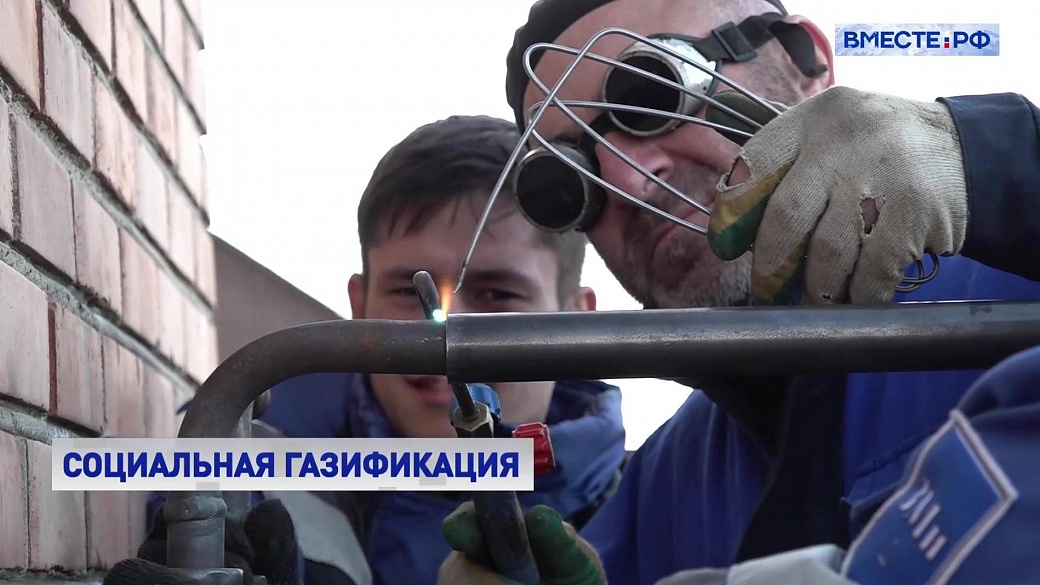 а.Хакуринохабль2022 годЗаявление и документы подаются лично в Филиал № 5 по Шовгеновскому району  ГКУ РА «Центр труда и социальной защиты населения»Ответы на Ваши вопросы Вы можете получить, если подпишитесь на страницы Филиала № 5 по Шовгеновскому районуГКУ РА «Центр труда и социальной защиты населения»Вконтакте, Одноклассники, Телеграм:Соцзащита Шовгеновский районВКонтакте: https://vk.com/public211299579Telegram: https://t.me/csz_adygheya_f5Одноклассники:https://ok.ru/group/58720238436364